LAKE SHORES CIVIC LEAGUE GENERAL MEETING MINUTESDate of Meeting: May 23, 2017, 7:00 p.m. (pot luck), 7:30 p.m. (meeting) Meeting Room 6 of the Bayside Recreation Center. Nineteen neighbors signed in. Our next General Meeting is scheduled for September 26, 2017.Our PurposeThe purpose of this organization shall be to bring together for mutual benefit, those persons who are interested in civic betterment of any kind. It shall be operated along democratic lines, having no political affiliation, and being non-sectarian in the matter of religionPot LuckWe enjoyed delicious potluck before and during the meeting. OpeningOur President, Paul Berryman opened the meeting. Mr. Frank Pogue led us in the Pledge of Allegiance then delighted us with a joke. Guest SpeakerOur guests were Vice Mayor Louis Jones, who also represents the Bayside District; Delegate Chris Stolle; Delegate Ron Villanueva and Angela Chellow Chief of Staff to Delegate Villanueva; and JP Godsey for Senator WagnerVice Mayor/Councilman Jones and Delegate Stolle are our Representatives.Councilman Jones: Councilman Jones addressed the issue of noise abatement along Northampton Blvd. Trees and thick brush were cut down or removed along the Virginia Power, now named Dominion Resources, right of way. Noise is increased in Lake Shores. Bridge Tunnel traffic is increased. After the highway was widened, vehicles are closer to homes. Jim B. spoke and made the point at the open mike session before City Council. According to Councilman Jones, the bottom line is Northampton Blvd. is a state highway, paid for by the State. Councilman Jones will submit a resolution to install the sound barrier along Northampton. The cost for concrete sound barrier is $2.1 million. The barrier will be the same as along Northampton at Navy Housing. Other option: Build wooden sound wall – significantly less expensive ($525.000). A wooden wall would abate some sound but has maintenance issues such as wood rot.The City Budget: Things were tight due to storm water issues ($192 Million), storm abatement due to flooding from the storms in September and October 1916. The City is out of money.Because Northampton is a state highway, Councilman Jones called Delegate Ron Villaneuva who represents the 21st House District and is Chairman of Transportation. At the State level – limited funding, but knowing Lake Shores has a problem, hope to expedite to front of agenda. In contact with James S. Utterback, District Administrator for VDOT [Virginia Department of Transportation] and Phil Davenport, Public Works Director, for a rate.Delegate Stolle and Phil Davenport will look at the issue. $2.1 Million is a lot of money, but not a lot for road projects. Looking at sound barrier along Lynnhaven Pkwy. “Team Virginia Beach is helping you.”State Delegate Chris Stolle:$2.1 Million is a lot. We need a solution.Once budget approved, the City will contract for the wall.$1.5 Billion shortfall in the Virginia budget. When we have a shortfall, we prioritize. If  Lake Shores advocates, we must come to the General Assembly.The noise level along Northampton is similar to noise at Norfolk Airport. The General Assembly will listen to us in the January–February time frame. Dominion Virginia Power will look at the site. Jim B.Vegetation was trimmed due to Federal Mandate following the Great Northeast Blackout.A concrete sound wall is a one-time solution: low maintenance, long-term use of our tax dollars.  Dave G.:Sound wall – effectiveness rather than aestheticsRick:We are the gateway to Virginia Beach.Along Northampton, sound walls will be attractive and will block the noise and lighting from street lights and across the street from Northampton. We must “get the seed” planted.Delegate Stolle:We are doing the right thing.Residents of Lake Shores must speak to the General Assembly.All in favor should stand up – effective. Jack B.:Shelton Park School yard backs up to Northampton.After denuding of vegetation, now an open echo chamber. The noise reaches School Road.Our School is very important. Dave G.:Noise quality lessens property values. Security – petty larceny Light pollution – reflective lightsWe understand the process – Council Resolution to General AssemblyCouncilman Jones: A Resolution is before City Council.Residents of Lake Shores should come down to the Courthouse to be placed on City Council agenda.Delegate Stolle: Delegate Stolle will place a budget amendment. Money is left over from other projects. We do not need a resolution to re-direct funds. Jim B.:Jim will communicate with the entire Lake Shores community. Mr. Godsey:Senator Wagner empathizes with us. Northampton Blvd. is a state road. Senator Wagner is king of transportation issues. Paul C.:Paul asks what the Commonwealth is doing about texting while drivingDelegate Villanueva: Prohibition of texting was defeated on the Senate side. If elected Governor, Senator Wagner will prohibit texting while driving – Distracted Driving.Reasonable new technology is available.Law enforcement cannot distinguish between the two.An education program is in place. Paul B.:Thank you very much to our guests.MinutesPresident Paul moves we bypass reading the minutes from the General Meeting on March 28.The motion was made to bypass – approved and seconded. All are in favor.None oppose.Adopt a StreetJack proposes we change the date from May 27 to June 3 due to Memorial Day weekend. All are in favor. We will meet at the Pump House on June 3 at 9:00 a.m. Treasurer’s Financial Report Ending Balance on 02/28/17                 $837.24VBCCO Dues, check #1007 cleared         25.00Deposit Dues                                             10.00Ending Balance 03/31/17                        822.24No Activity in AprilEnding Balance 04/28/17                        822.24Neighborhood WatchCitizens’ Advisory Meeting (CAC) with Captain Orr reports City-wide vehicle larceny. 90 percent of cars broken into were unlocked. Most stolen – weapons and lap topsVehicles are broken into at all times of day.At night leave lights on. Use LED bulbs. Close garage doors. During the day, we are not at home.Having a dog is a deterrent, though neighbors may complain of barking. In Aragona, a home invasion – be careful whom you allow into your home. During College Weekend, entrepreneurs were selling false tickets to functions at the Beach. Kings Grant was at a standstill. Dave G.:Racing on Northampton Blvd. was addressed at the CAC Meeting. Crime in Lake Shores:	Two vehicle break ins 	Three yards damagedRick S.: Line of sight at Independence Blvd. near Shelton Park School:  City of Virginia Beach Landscaping is notified. They will clear and maintain.Frank P.:The stop sign is down at Mosby and Meredith.Rick S.:Rick will call. The City will come right away, especially for stop signs. Captain Orr is on our side. He stepped up patrols both volunteer and overtime. Jim B.: Captain Orr offered to send a young patrolman with a sound meter to sit in Jim and Mary’s back yard – the same sound meter used at the Oceanfront. Sound tickets could help to pay for the sound barrier. Old BusinessPaul B.:We should have some support from the four politicians who attended our meeting. Nice to have support from Representatives. In March we discussed having a yard sale. No one will head the committee.We have a steady core of supporters. The Board cannot be involved in the yard sale. Tina M.:Tina volunteered to co-ordinate the yard sale – will advertise on NextDoor and organize a committee. Tina also proposes a craft sale, Haunted Neighborhood for Halloween.The community yard sale would be for members and non-members of the Civic League. The Civic League will pay for balloons on mail boxes. We hope yard sale folk will become members. New BusinessJim B.: Propose we approve $100.00 for National Night Out for refreshments Last August at NNO: local Police Officers, McGruff, Captain Orr, child I.D.A sign-up sheet will be available for current and not yet members to join and pay dues of $10.00Paul B.:In March we voted to install new Board Members in May.Formerly we installed at the Officers Club at Little Creek. We now have a full slate of officers, the first time in eight years.President – Jim BrinkmanFirst Vice-President –Craig CoreySecond Vice President – Dave GresensTreasurer – Mary BrinkmanSecretary – Jeanne Marie MacdonaldTrustee – Corrie Corey – One year remainingTrustee – Dodie Antal – Two years remainingTrustee – Paul Berryman – Two years remainingVirginia Beach Council of Civic Organizations, vibrant regardless of numbers, represents Lake Shores, giving us a bigger voice. Jim S.: We should talk to people while walking. During summertime, socialize, ask if they would like to be involved in our Civic League. Paul B.: Twenty-five to thirty residents are consistently involved in our Civic League.Neighborhoods are Shenstone Green, Lake Shores, Amphibious Manor.Pamela C.:Recommends on NextDoor we offer to help neighbors, elderly, etc., invite neighbors to meetings. Mickey:Recommends installing signs while we clean the street – neighbors will know who we are. Dodie A.:Folks may not know what a Civic League is.Jim B.:Send ideas to Jim “What Your Civic League Does for You.”For example: Christmas party, yard sale, HalloweenJim B.:We owe a huge debt of gratitude to Paul. We are on the right track.The new Board is on board on August 1 and will meet during the summer.Mickey T.: The motion was made to adjourn – approved and seconded. All are in favor.None oppose.Respectfully submitted,Jeanne Marie Macdonald Vice Mayorlrjones@vbgov.com(757) 583-0177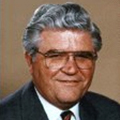 ​Vice Mayor Jones Vice Mayor Jones is president and owner of Holloman-Brown Funeral Home, Inc., and Tidewater Cemetery Corporation.  He holds a bachelor's degree in business administration from the College of William & Mary (Old Dominion University) and is a graduate of the Echols College of Mortuary Science.  He serves on the Virginia State Board of Funeral Directors and Embalmers.Vice Mayor Jones is involved in his local community in many capacities.  He is a former Mayor of the City of Virginia Beach.  He has served 27 years on the City Council representing the Bayside District.  He is also a former chairman and currently represents the city on the Hampton Roads Planning District Commission and is a former chairman of the Hampton Roads Metropolitan Planning Organization. He serves as the City Council liaison to several organizations, including the Water Task Force Committee, the Bayfront Advisory Commission, the Oceana Land Use Conformity Committee, the Pembroke Strategic Growth Area Policy Committee and the Town Center Committee. ​Mr. Jones is a member of Bayside Presbyterian Church.******************************************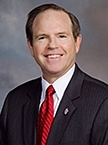 http://virginiageneralassembly.gov/house/members/members.php?id=H0225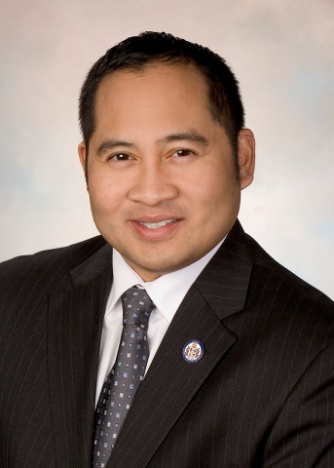 RON VILLANUEVARon Villanueva represents the best of a new breed of Virginia legislator, one who holds firmly to principle, while providing effective leadership that honors the values and priorities of Virginia Beach families. Ron and his family are proud Filipino-Americans and through a thriving and industrious Fil-Am community, has made lasting contributions to our local economy and civic pride.”
Ron Villanueva is a lifelong resident of Virginia Beach and a product of the Virginia Beach public school system and graduate of Green Run High School. Ron comes from a military family where both his father and wife served in the U.S. Navy and he served in the United States Coast Guard Reserves. Ron has a long history of civic involvement in Virginia Beach serving on a number of boards and commissions prior to elected office. Ron was past president of the Philippine American Community of Tidewater, Virginia Beach Jaycees, and the Virginia Beach Safe Schools Task Force. In 2002, Ron was the first Filipino American elected to the Virginia Beach City Council. During his years on council, Ron worked diligently to promote economic growth. His leadership helped bridge relationships within the civic, military and the business community to keep attracting businesses and new investment for our city. In 2009 Ron was elected the Virginia House of Delegates, making him the first Filipino-American elected to Virginia state government. He has since held that position for 4 consecutive terms. Ron’s vision of a thriving, unparalleled local economy took root during his service on City Council. Ron worked diligently to hold the line on taxes and promote economic growth. In 2010, Ron’s consistent efforts were the key for the relocation of Operation Smile worldwide headquarters. His efforts continue to enrich the area with additions such as the Williams Farm Community Recreational Facility, the Virginia Beach Field House and the Atlantic-Bay Mortgage Homes for Heroes program. Ron currently sits as the New Chairman of Transportation, Courts of Justice Committee and the Commerce and Labor Committee; the committees most responsible for protecting our tax dollars and creating a pro-jobs environment throughout the Commonwealth. In addition he serves as a Deputy Whip, a member of the Virginia Disability Commission, VA/NC High Speed Rail Compact, the Commission for Electric Utility Regulation, and the Joint Commission on Transportation Accountability. Ron is a small business owner and entrepreneur having worked in the ship repair, tactical and logistics, and cyber security fields. He and his wife Cathy, raise their four children in Virginia Beach.   http://ronv21.com/meet-ron-2/******************************************Frank W. WagnerRepublican, District 7 

Legislation Sponsored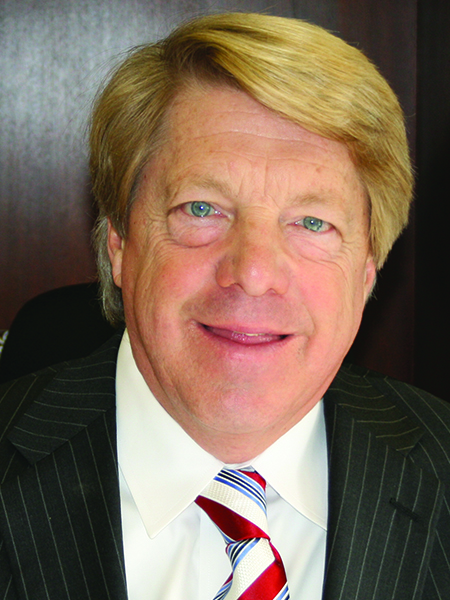 Chief Patron
Chief Co-Patron
Co-PatronCommittees Commerce and Labor (Chair)
Finance
Rehabilitation and Social Services
Rules
BiographyBorn in USAF Base, Ruislip, England on July 18, 1955; educated at USNA (B.S. in Ocean Engineering); President, Davis Boatworks; Methodist; member: Methodist Church; Member of the House: 1992-2001; Member of the Senate: 2001- District 7 DescriptionVirginia Beach City (Part), Norfolk City (Part), 
Studies and Commissions Groups that discuss and research specific subject matter in regards to legislation or public projects. Administrative Rules, Joint Commission on
Autism Advisory Council
Chesapeake Bay Commission
Coal and Energy Commission Uranium Mining Subcommittee
Coal and Energy, Virginia Commission on
Electric Energy, 2016 Continued Legislation Concerning
Electric Utility Regulation, Commission on
Employee Retirement Security and Pension Reform, Commission on
Federal Action Contingency Trust Fund Approval, Commission
Flooding, Joint Subcommittee on Coastal
Frontier Culture Museum of Virginia, Board of Trustees
Hampton Roads Transportation Accountability Commission
Hampton Roads Transportation Planning Organization Board
Health Insurance Reform Commission
Joint Commission on Transportation Accountability
Manufacturing Development Commission
Southern States Energy Board
Special Subcommittee Established to Examine the EPA's Proposed Clean Power Plan
Unemployment Compensation, Commission on
Water Commission, State
Wireless Communications Infrastructure Group - Joint Subcommittees of House Commerce & Labor, Senate Commerce & Labor, and Senate General Laws & Technology
Contact Information district07@senate.virginia.govLegislative Assistant(s): Vicki Wilson OfficePocahontas Building
Room No: E504
Senate of Virginia
P. O. Box 396
Richmond, VA 23218 
Phone: (804) 698-7507
Fax: (804) 698-7651 Emaildistrict07@senate.virginia.gov District OfficeP.O. Box 68008 
Virginia Beach, VA 23471 
Phone: (757) 228-3333
Fax: (757) 244-7866Senate Connect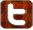 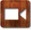 Commonwealth Data Point
Senate of Virginia All Rights Reserved 2017 ;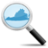 http://apps.senate.virginia.gov/Senator/memberpage.php?id=S60******************************************VDOT LeadershipJames S. Utterback, PMPHampton Roads District AdministratorJames.Utterback@VDOT.virginia.gov    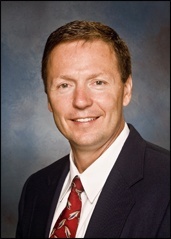 James S. Utterback was named to lead VDOT’s Hampton Roads District in 2013. 
 
Prior to that he was VDOT's Culpeper District administrator, having been named to that post in 2008.Experienc
He joined VDOT in 1999 as an engineer, working in its Management Services, Location and Design, and Innovative Project Delivery divisions.Utterback led VDOT’s Charlottesville Residency from January 2005 to mid-2006.He then became project management officer in VDOT’s Scheduling and Contracts Division.In that role, he oversaw statewide implementation of VDOT’s project management program, including the development of policies, procedures and processes.He also oversaw the integration of state-of-the-art project management software tools to support delivery of the agency’s Six-Year Improvement Program.He was a program manager for ITT Defense and Electronics in Roanoke between 1995 and 1999.Military
Utterback served in the U.S. Air Force for nearly 10 years before joining the engineering and consulting firm. He now serves as a lieutenant colonel in the U.S. Air Force Reserves.

Education
He earned a master’s degree in business from Webster University and a bachelor’s degree in mechanical engineering from Virginia Military Institute.
Page last modified: March 30, 2015http://www.virginiadot.org/about_vdot/vdot_leadership/james_s._utterback_pmp.asp******************************************Phillip A. DavenportDirector of Public WorksWebsitepdavenpo@vbgov.com(757) 385-4167https://www.vbgov.com/government/departments/public-works/Pages/default.aspxThe mission of the Department of Public Works is to proactively enhance the health, safety and welfare of the citizens of the City of Virginia Beach by overseeing the design and construction of new City structures and transportation facililties to ensure maximum use and benefit; maintain a large portion of the City's infrastructure; provide for the collection, recycling and disposal of solid waste to ensure a healthy environment.https://www.vbgov.com/government/departments/city-manager/Pages/form-of-government-and-city-officials.aspx******************************************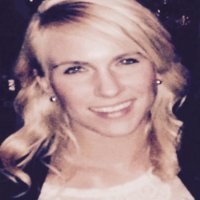 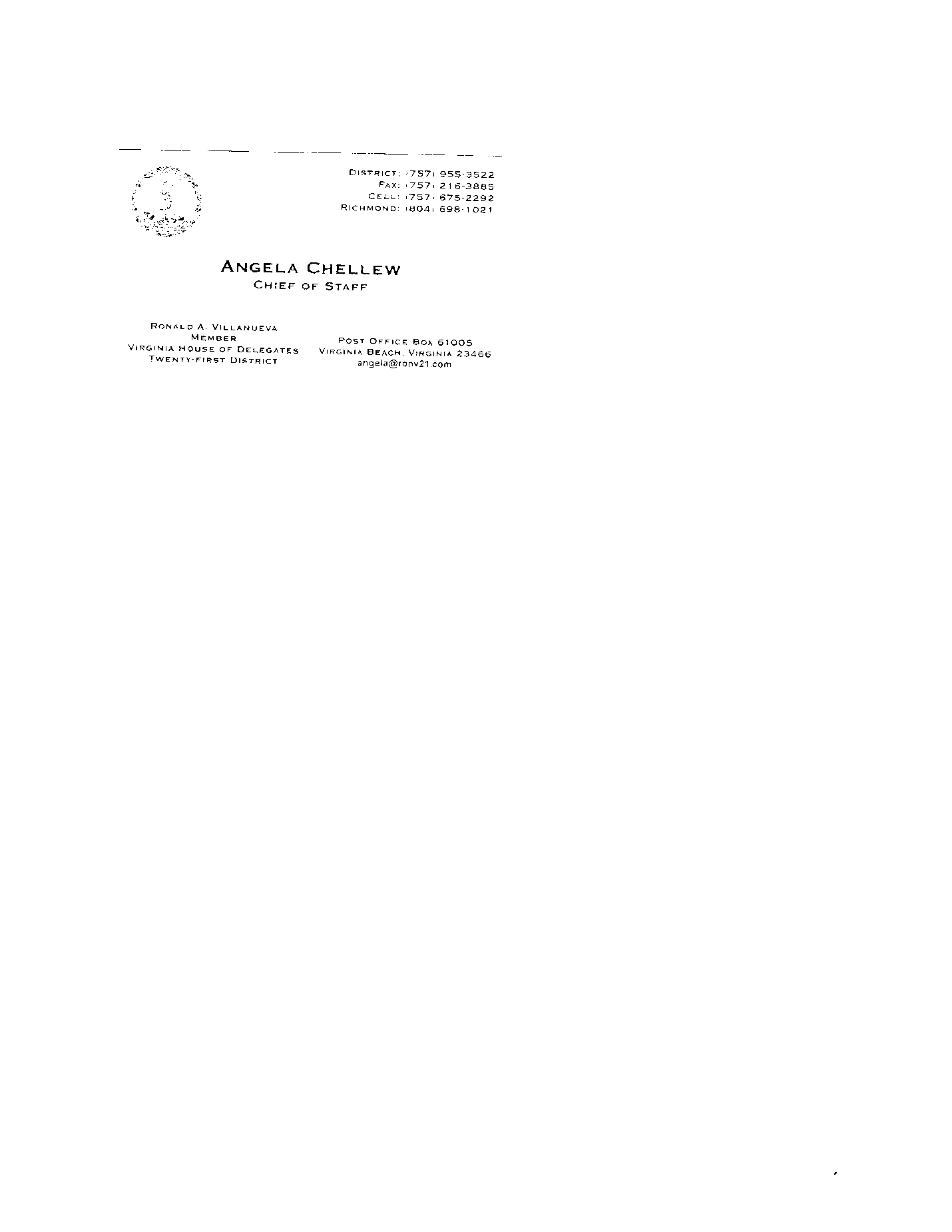 Virginia House of Delegates 2017Delegate Christopher P. Stolle Preferred Name: ChrisMember Since: 2010R - Cities of Norfolk (part) and Virginia Beach (part) 83rd DistrictCapitol OfficeCapitol OfficePocahontas BuildingPocahontas BuildingP.O. Box 406P.O. Box 406Richmond, Virginia 23218Richmond, Virginia 23218Office: (804) 698-1083 Office: (804) 698-1083 Email Address:DelCStolle@house.virginia.govEmail Address:DelCStolle@house.virginia.govRoom Number: W435Room Number: W435Legislative Assistant: Cindy DiFranco Legislative Assistant: Cindy DiFranco Administrative Assistant During Session: Mary Jo AllenAdministrative Assistant During Session: Mary Jo AllenDistrict OfficeP.O. Box 5429Virginia Beach, VA 23471Office: (757) 633-2080Delegate's Personal WebsiteDelegate's Personal Websitehttp://www.chrisstolle.comhttp://www.chrisstolle.com